О создании постоянно действующей комиссии по контролю за использованием по целевому назначению и    сохранностью муниципального имущества муниципального образования «Ленский район»         В целях осуществления контроля за использованием по целевому назначению и сохранностью муниципального имущества муниципального образования «Ленский район», на основании Порядка осуществления контроля за использованием по целевому назначению и сохранностью муниципального имущества муниципального образования «Ленский район» РС (Я), утвержденного постановлением главы от 10 мая 2018 №01-03-376/8: Муниципальному казенному учреждению «Комитет имущественных отношений муниципального образования «Ленский район» РС (Я) (Пляскина А.С.) провести проверку целевого использования объектов муниципальной собственности:       1.1.   закрепленных за муниципальными унитарными предприятиями и муниципальными учреждениями муниципального образования «Ленский район» на праве хозяйственного ведения и оперативного управления;      1.2.    переданных в безвозмездное пользование;      1.3.   переданных на законных основаниях юридическим или физическим лицам во временное владение, пользование и распоряжение;      1.4.   неиспользуемых объектов муниципальной собственности.       2.       Создать комиссию в следующем составе:Олейник А.Н. –  заместитель председателя муниципального казенного учреждения «Комитет имущественных отношений муниципального образования «Ленский район» РС (Я) – председатель комиссии или лицо, его замещающее. Члены комиссии:Сабитова О.В. – начальник отдела по управлению недвижимостью муниципального казенного учреждения «Комитет имущественных отношений муниципального образования «Ленский район» РС (Я) или лицо, его замещающее;Лебедева А.Н. –  начальник отдела земельных отношений муниципального казенного учреждения «Комитет имущественных отношений муниципального образования «Ленский район» РС (Я) или лицо, его замещающее;Лемешкова О.С. – главный специалист отдела по управлению недвижимостью муниципального казенного учреждения «Комитет имущественных отношений муниципального образования «Ленский район» РС (Я) -  секретарь или лицо, его замещающее.3.    Главному специалисту управления делами (Иванская Е.С.) разместить данное распоряжение на официальном сайте.Глава                                                                                            А.В. Черепанов   Муниципальное образование«ЛЕНСКИЙ РАЙОН»Республики Саха (Якутия)Муниципальное образование«ЛЕНСКИЙ РАЙОН»Республики Саха (Якутия)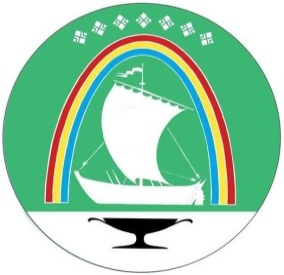 Саха Өрөспүүбүлүкэтин«ЛЕНСКЭЙ ОРОЙУОН» муниципальнайтэриллиитэ     РАСПОРЯЖЕНИЕ     РАСПОРЯЖЕНИЕ                          ДЬАhАЛ                          ДЬАhАЛ                          ДЬАhАЛ                г.Ленск                г.Ленск                             Ленскэй к                             Ленскэй к                             Ленскэй кот «18» _марта__ 2024 года                                  №  __01-04-494/4_               от «18» _марта__ 2024 года                                  №  __01-04-494/4_               от «18» _марта__ 2024 года                                  №  __01-04-494/4_               от «18» _марта__ 2024 года                                  №  __01-04-494/4_               от «18» _марта__ 2024 года                                  №  __01-04-494/4_               